ORDIN nr. 2297 din 17 iulie 2006 pentru aprobarea Criteriilor de acordare a avizului prealabil în vederea înfiintarii muzeelor si colectiilor publice
Forma sintetică la data 31-oct-2013. Acest act a fost creat utilizând tehnologia SintAct®-Acte Sintetice. SintAct® şi tehnologia Acte Sintetice sunt mărci înregistrate ale Wolters Kluwer.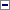 În conformitate cu dispozitiile art. 16 alin. (1) si (2), ale art. 32 alin. (2) lit. c) si d), precum si ale art. 39 alin. (1) din Legea muzeelor si a colectiilor publice nr. 311/2003, cu modificarile si completarile ulterioare,în temeiul prevederilor art. 10 alin. (4) din Hotarârea Guvernului nr. 78/2005 privind organizarea si functionarea Ministerului Culturii si Cultelor, cu modificarile si completarile ulterioare,ministrul culturii si cultelor emite urmatorul ordin:Art. 1Se aproba Criteriile de acordare a avizului prealabil în vederea înfiintarii muzeelor si colectiilor publice, prevazute în anexa care face parte integranta din prezentul ordin.Art. 2Prezentul ordin se publica în Monitorul Oficial al României, Partea I.-****-ANEXA:CRITERII de acordare a avizului prealabil în vederea înfiintarii muzeelor si colectiilor publicePublicat în Monitorul Oficial cu numarul 701 din data de 16 august 2006
Forma sintetică la data 31-oct-2013. Acest act a fost creat utilizând tehnologia SintAct®-Acte Sintetice. SintAct® şi tehnologia Acte Sintetice sunt mărci înregistrate ale Wolters Kluwer. CRITERII din 17 iulie 2006 de acordare a avizului prealabil în vederea înfiinţării muzeelor şi colecţiilor publiceCAPITOLUL I: Dispoziţii generaleArt. 1Prezentele criterii reglementează procedura de acordare a avizului prealabil în vederea înfiinţării muzeelor şi colecţiilor publice, în conformitate cu prevederile art. 16 alin. (1) şi (2), ale art. 32 alin. (2) lit. c) şi d), precum şi ale art. 39 alin. (1) din Legea muzeelor şi a colecţiilor publice nr. 311/2003, cu modificările şi completările ulterioare.Art. 2Muzeele şi colecţiile publice, precum şi secţiile şi filialele acestora se înfiinţează numai în baza avizului prealabil al Comisiei Naţionale a Muzeelor şi Colecţiilor.Art. 3Avizul prealabil pentru înfiinţarea unui muzeu sau a unei colecţii publice se solicită numai de proprietarul ori de titularul dreptului de administrare a bunurilor culturale mobile care urmează a constitui patrimoniul cultural al muzeului sau al colecţiei publice respective.CAPITOLUL II: Criterii de acordare a avizului prealabil în vederea înfiinţării muzeelor şi colecţiilor publiceArt. 4Avizul prealabil pentru înfiinţarea unui muzeu sau a unei colecţii publice se acordă în baza unei documentaţii care să ateste îndeplinirea următoarelor criterii:a)existenţa unui patrimoniu cultural mobil propriu, constituit sistematic şi coerent;b)existenţa unui spaţiu adecvat funcţionării unui muzeu sau a unei colecţii publice şi organizării unei activităţi specific muzeale, conform prevederilor legale în vigoare;c)existenţa unei organigrame adecvate structurii şi specificului muzeului sau colecţiei publice pentru care se solicită avizul prealabil;d)dovada existenţei surselor de finanţare pentru susţinerea activităţii muzeului sau a colecţiei publice pentru o perioadă de cel puţin un an, din partea persoanei fizice ori juridice care solicită avizul prealabil.CAPITOLUL III: Documentaţia necesară în vederea obţinerii avizului prealabil pentru înfiinţarea muzeelor şi colecţiilor publiceArt. 5În vederea obţinerii avizului prealabil pentru înfiinţarea muzeelor şi colecţiilor publice, persoana fizică sau juridică depune, la compartimentul de specialitate din cadrul Ministerului Culturii şi Cultelor, următoarea documentaţie:a)cererea de solicitare a avizului prealabil pentru înfiinţarea muzeului sau a colecţiei publice;b)motivarea intenţiei de înfiinţare a muzeului, incluzând enunţarea misiunii acestuia, a scopurilor şi obiectivelor sale de activitate;c)prezentarea grupului-ţintă/beneficiarilor, a impactului asupra comunităţilor/colectivităţilor cărora se adresează;d)lista bunurilor culturale ce vor constitui patrimoniul muzeului sau al colecţiei publice, incluzând denumirea, autorul, provenienţa bunurilor;e)dovada existenţei unui sediu/spaţiu pentru muzeul sau colecţia publică, împreună cu planurile acestuia (cuprinzând alocarea spaţiilor, cu menţionarea circuitului administrativ, de vizitare, de depozitare);f)planul expoziţional şi tematica expoziţională;g)proiectul regulamentului de organizare şi funcţionare a muzeului sau colecţiei publice, proiectul de organigramă şi statul de funcţii;h)proiecţia bugetară pentru organizarea muzeului sau a colecţiei publice;i)graficul activităţii de organizare a muzeului sau a colecţiei publice, cu menţionarea termenelor de desfăşurare a acţiunilor specifice;j)proiecţia bugetară pentru primul an de funcţionare a muzeului sau a colecţiei publice;k)planul de activităţi pentru primul an de funcţionare a muzeului sau a colecţiei publice;l)documentaţie atestând capacitatea organizatorică a solicitantului (experienţa naţională sau internaţională, colaborări şi parteneriate cu autorităţile publice, cu alte organizaţii guvernamentale şi neguvernamentale din ţară şi din străinătate, după caz);m)nominalizarea partenerilor şi a responsabililor de proiect, însoţite de C.V.-urile acestora.CAPITOLUL IV: Procedura de acordare a avizului prealabil pentru înfiinţarea muzeelor şi a colecţiilor publiceArt. 6Compartimentul de specialitate din cadrul Ministerului Culturii şi Cultelor verifică integralitatea şi corectitudinea documentaţiei depuse în vederea obţinerii avizului prealabil pentru înfiinţarea muzeului sau a colecţiei publice şi o supune avizării Comisiei Naţionale a Muzeelor şi Colecţiilor în termen de 30 de zile de la înregistrarea ei.Art. 7(1)În cazul în care documentaţia depusă este incompletă, compartimentul de specialitate va returna documentaţia solicitantului, spre completare, în termen de 10 zile de la data depunerii acesteia.(2)Solicitarea prevăzută la alin. (1) se face în scris, cu precizarea expresă a documentelor lipsă.Art. 8Avizul se comunică solicitantului de către compartimentul de specialitate din cadrul Ministerului Culturii şi Cultelor în termen de 15 zile de la acordarea acestuia de către Comisia Naţională a Muzeelor şi Colecţiilor.CAPITOLUL V: Procedura contestaţiilorArt. 9(1)În situaţia în care avizul Comisiei Naţionale a Muzeelor şi Colecţiilor este nefavorabil, solicitantul are dreptul la contestaţie în termen de 30 de zile de la comunicarea avizului de către compartimentul de specialitate din cadrul Ministerului Culturii şi Cultelor.(2)Contestaţiile se depun la compartimentul de specialitate din cadrul Ministerului Culturii şi Cultelor.Art. 10Contestaţia se analizează şi se soluţionează la nivel de ministru, în termen de 20 de zile de la depunerea acesteia, rezoluţia urmând a i se comunica solicitantului, prin compartimentul de specialitate din cadrul Ministerului Culturii şi Cultelor, în termen de 5 zile de la scurgerea termenului de soluţionare a contestaţiei.CAPITOLUL VI: Dispoziţii finaleArt. 11Compartimentul de specialitate din cadrul Ministerului Culturii şi Cultelor va institui Registrul de evidenţă a avizelor prealabile ale Comisiei Naţionale a Muzeelor şi Colecţiilor pentru înfiinţarea muzeelor şi colecţiilor publice.Publicat în Monitorul Oficial cu numărul 701 din data de 16 august 2006Ministrul culturii si cultelor,Adrian Iorgulescu